Curriculum vitae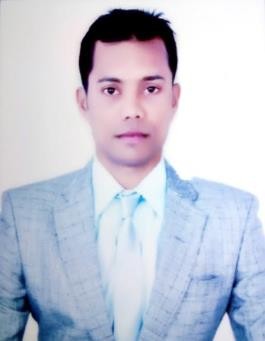 FATEH Email Id: fateh-393780@2freemail.comObjectivesTo obtain in a growth oriented challenging position in Hospitality Industry and serve people from core of my heart to the ultimate satisfaction and a learner to become a through professional, To reach the highest goals in industry or organization I wish to establish myself by gaining work in firm and challenging environment to develop my skills. I would like to apply the knowledge.Education QualificationPursuing B.com from Distance (General) from Ambedkar Open University, Hyderabad, India.Diploma Courses:	MS Office 2013, MS Word, Excel, Power Point.Key Skills and CompetenceEnthusiastic, flexible and capable of working on own initiative.An ability to work to deadlines whilst ensuring accuracy and efficiency.Capable of working in a manner conducive with the production of high quality.Able to work fast and also accurately.Ability to work under pressure and to meet deadlines.Highly motivated and results oriented professional.Excellent ability in analyzing and solving problems.Excellent communication and Interpersonal skills with a high sense of Professionalism to interact with all levels of staff and high-net worth executives.Accuracy and attention to details, Forecast and Time Management.Professional Work ExperiencePosition	Waiter/CashierJoin Date	From January 2017 to till.Role & ResponsibilitiesAct as first contact of all our GUESTS, MEMBERS, VISITOR & give them a friendly, courteous and professional service at all times.Report to duty on time check all CASH COUNTER should be okay or money short or excess.Greet customers and provide them with the menu and ensure that any discounts or deals are communicated to themSum up customers’ totals and print out bills after ensuring that the amounts are accurateProcess cash and credit and debit card payments and tender change and receiptsBalance cash drawers at the end of each shift and make sure that any discrepancies are resolved prior to closedownCount cash at the beginning of each shift and ensure that sufficient change is availableFill out bank deposit slips and deposit all earned cash at the end of the dayPrint out RVC report from MICRO SYSTEM & check outstanding or any check balance onRVC.Count cash float on every day basis & login in to register with denomination of notes.Find out with the CHEFS in kitchen which FOOD is available or no.Write the FOOD items on paper which is not available as well as BEVERAGE.Give TRAINING to all new COLLEAGUES.Position	Sports Attendant/Guest Service (Sports & Leisure Dept)Join date	From September 2011 to 17th March 2016Main RoleReport for duty punctually maintains a high standard of personal grooming.Attend the morning briefing; ensure the smooth running of the facility during all day.To keep clean and tidy Pool & Beach area before the Guest comeArrange towels nicely by giving different animals shape before the guest arrive to the welcome counter.Dealing with personal and telephone bookings and enquiries. Relaying messages where applicable.Welcome and greet the guest before they greet and assist them to the Beach and Pools.If any guest want to give me a Food & Beverage order I will take & forward to F & B ColleaguesWorks as a Team Player & Strongly believe in Team Work. Handle the customer Claims, complaints and forward it to manager.Undertake all tasks according to the Health and Safety guidelines, Act as general assistant to the facilities staff, if required.Attend and maintain any relevant training/qualifications as requested by Academy management, Work and adhere to all Academy Policies and Procedures relating to facility operation.JUMEIRAH TRAININGCompleted basic food and hygiene.Knowledge of How to take Food & Beverages order.Complaint handling.Health & Safety & Telephone skills training etc . . . . . .ACHIEVEMENTS:Rewarded Dubai Quality Award at JUMEIRAH BEACH HOTEL in 2013-14.Position	Branch In-chargeJoin date	From August 2009 to 2011.Main RoleTaking care of Admissions & Fee Handling & Logging into Register Dates wise.Arrange Study material for the students.Dispatch salary cheque to Lectures by taking signature, Maintains the Institute library.Issue Books to the students from the Library by taken the signature and take back from them.Arranging boys to distribute flyers for Advertisement on Alternative days.Cash handling and maintenance of Fees structures of the students.Position	Collection ExecutiveJoin date	From June 2007 to 2009.Main RoleReport to Department Manager every day in the morning & Attend morning brief.Discussion about targets our branch.Receive all the updates which come from HOD.Explain to all the staff, which’s work from different department.Collect leads from the team leader.Contact to customer who is apply for credit card & approach to them.Collect the document from the customer need to check Name & Address is correct.Hobbies:	Playing cricket, Snookers, Foot Ball, Swimming, and Reading Books.Personal DetailsDate of Birth	11/05/1983Nationality	IndianMarital Status	SinglePassport DetailsPlace of Issue	DubaiDate of Expiry	29/12/2022Driving Licence DetailsExp Date	08/03/2026Height	6ft 183 cmLanguages	English, Urdu, HindiDeclaration:I hereby declare that the above mentioned information is correct up to my knowledge and I bear the responsibility for the correctness of the above mentioned particulars.Date: 08/12/2017	Signature